Муниципальное общеобразовательное учреждениеТоншаевская вечерняя «сменная» общеобразовательная школаШерстковский УКПОтчет о проведении недели биологии и химииСоставила учитель: Шихова З.М.п.Шерстки 2013год     Цель проведения   «Недели биологии и химии»: Развитие  интереса  учащихся к изучению биологии и химии ;Обогатить кругозор и интеллект учащихся дополнительными знаниями;Воспитание познавательной активности;Формирование умений и навыков логически мыслить;Развитие сообразительности, творческих способностей;План проведения « Недели биологии и химии»1.Оформление стенда « Интересные факты о химии и биологии», «Веселая переменка»2.Классный час «Наркотики – путь в никуда»3.Занимательная  викторина по химии и биологии.4.Игра «Звездный час».5.Час занимательной биологии.6.Конкурс кроссвордов .7.Подведение итогов конкурсов.викторин и награждение победителей.Пояснительная запискаВнеклассная работа по предметам имеет важное  воспитательное и образовательное значение.
Она способствует воспитанию  у учащихся  инициативы, самостоятельности, умения творчески подходить к решению  различных задач, а также воспитанию у них чувства коллективизма и  творчества, расширению и углублению знаний, развитию склонностей, творческой  активности.
   Форм внеклассной работы множество, но одной из них  является предметная неделя. Хорошо организованная и интересно проведенная предметная «Неделя»  помогает обогатить знания учащихся, проявить их инициативу и  самостоятельность, способствует  развитию индивидуальных качеств, раскрытию талантов.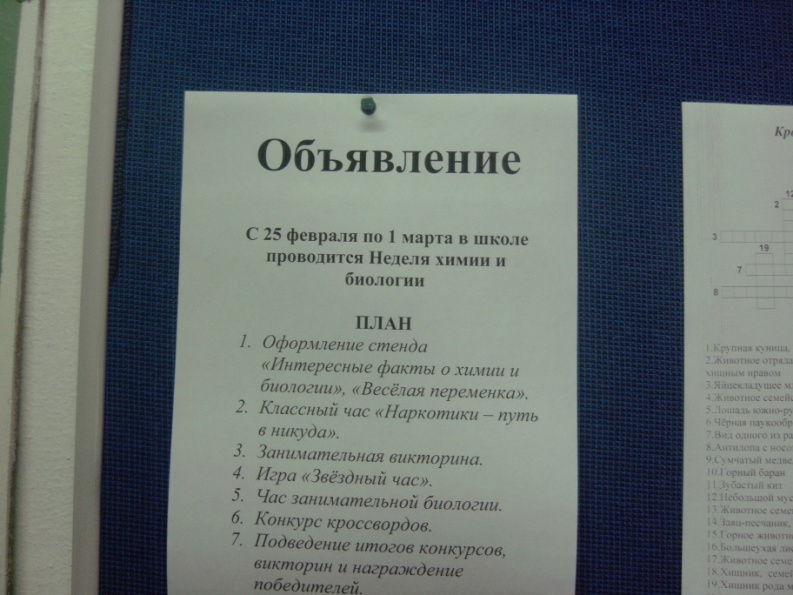 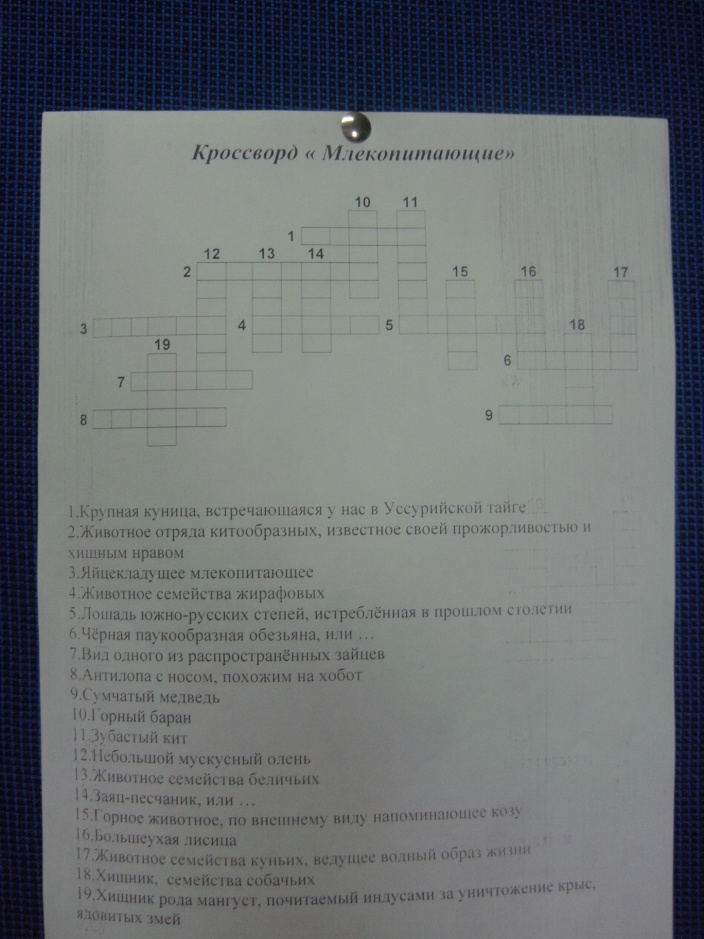 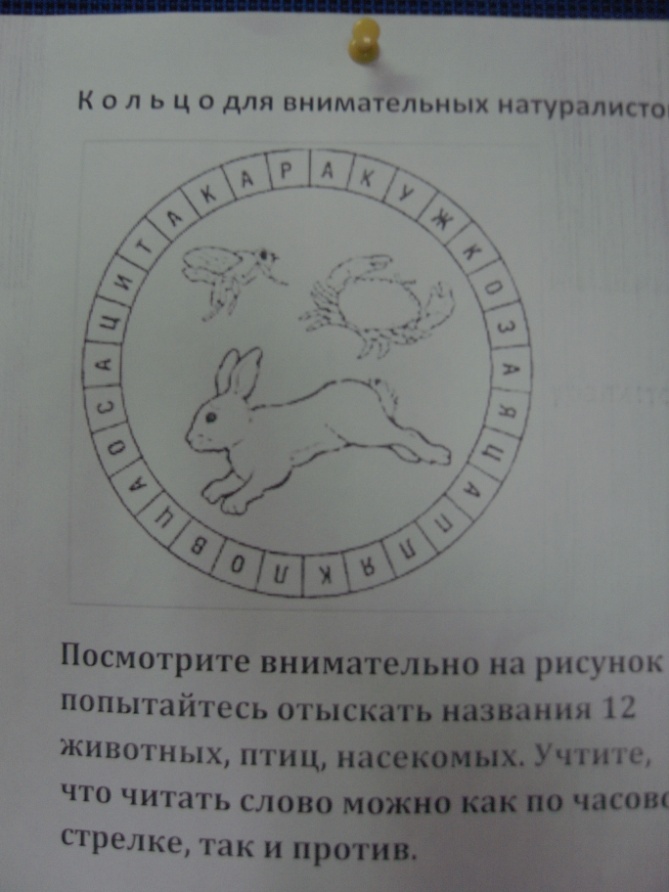 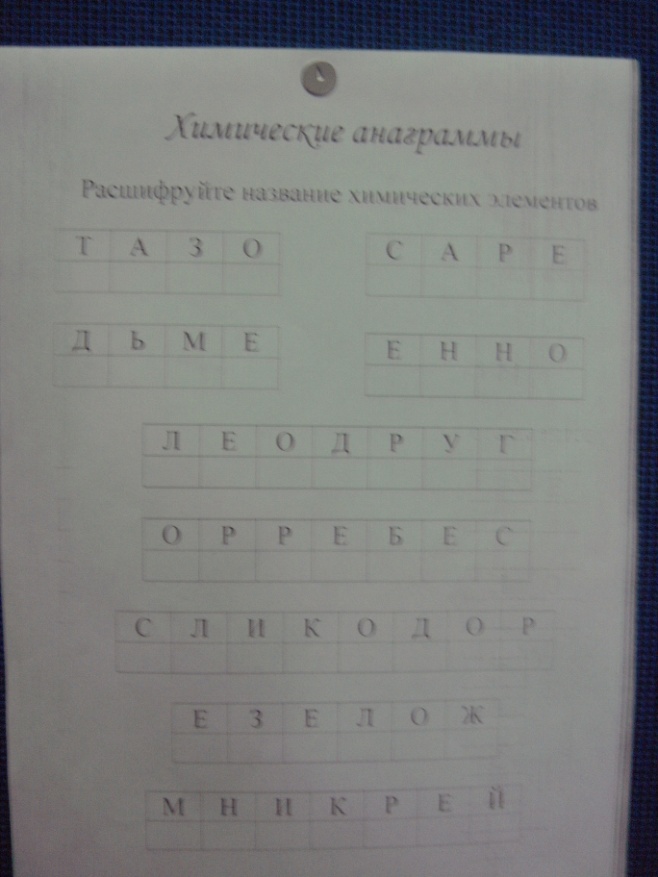 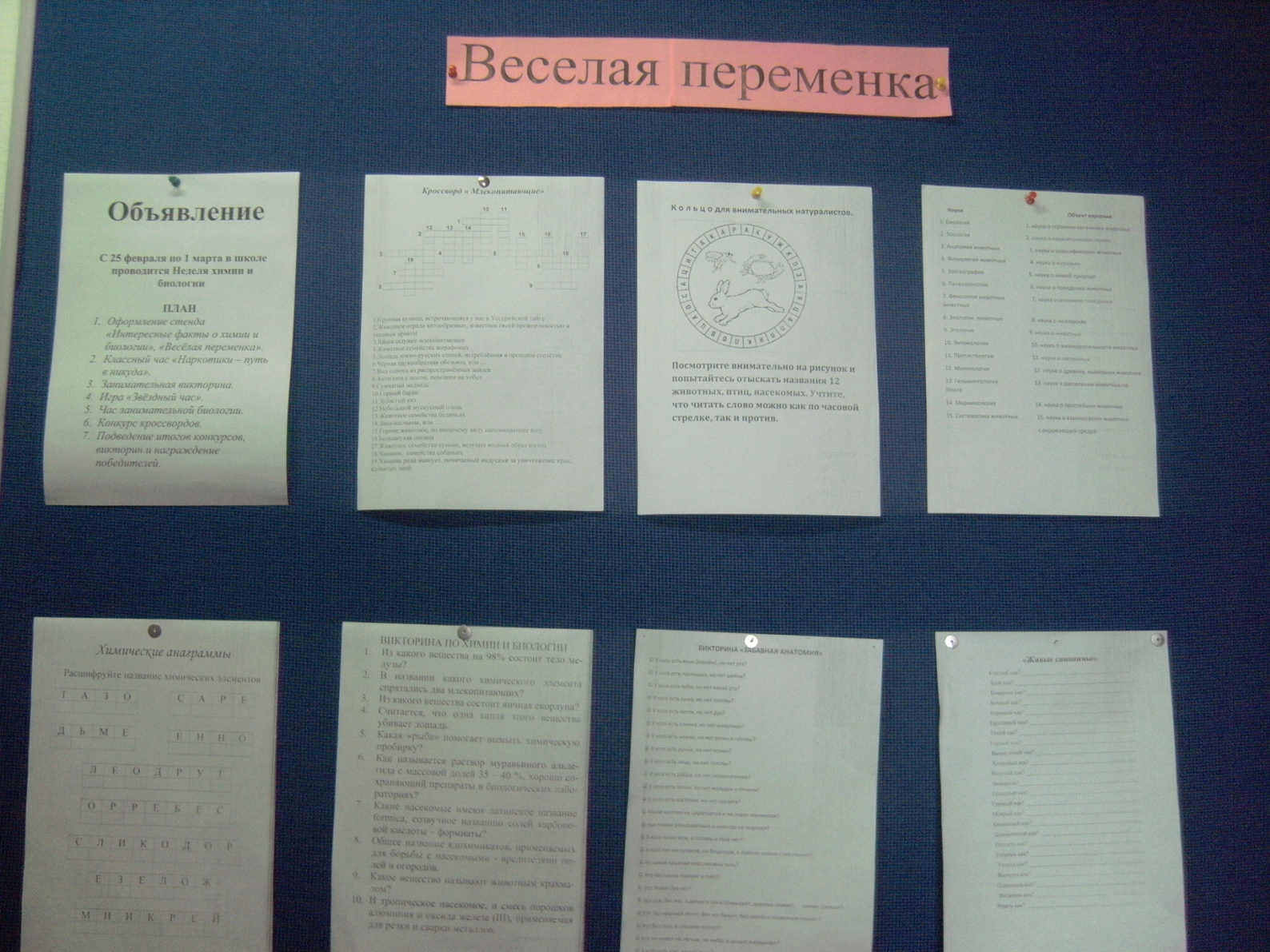 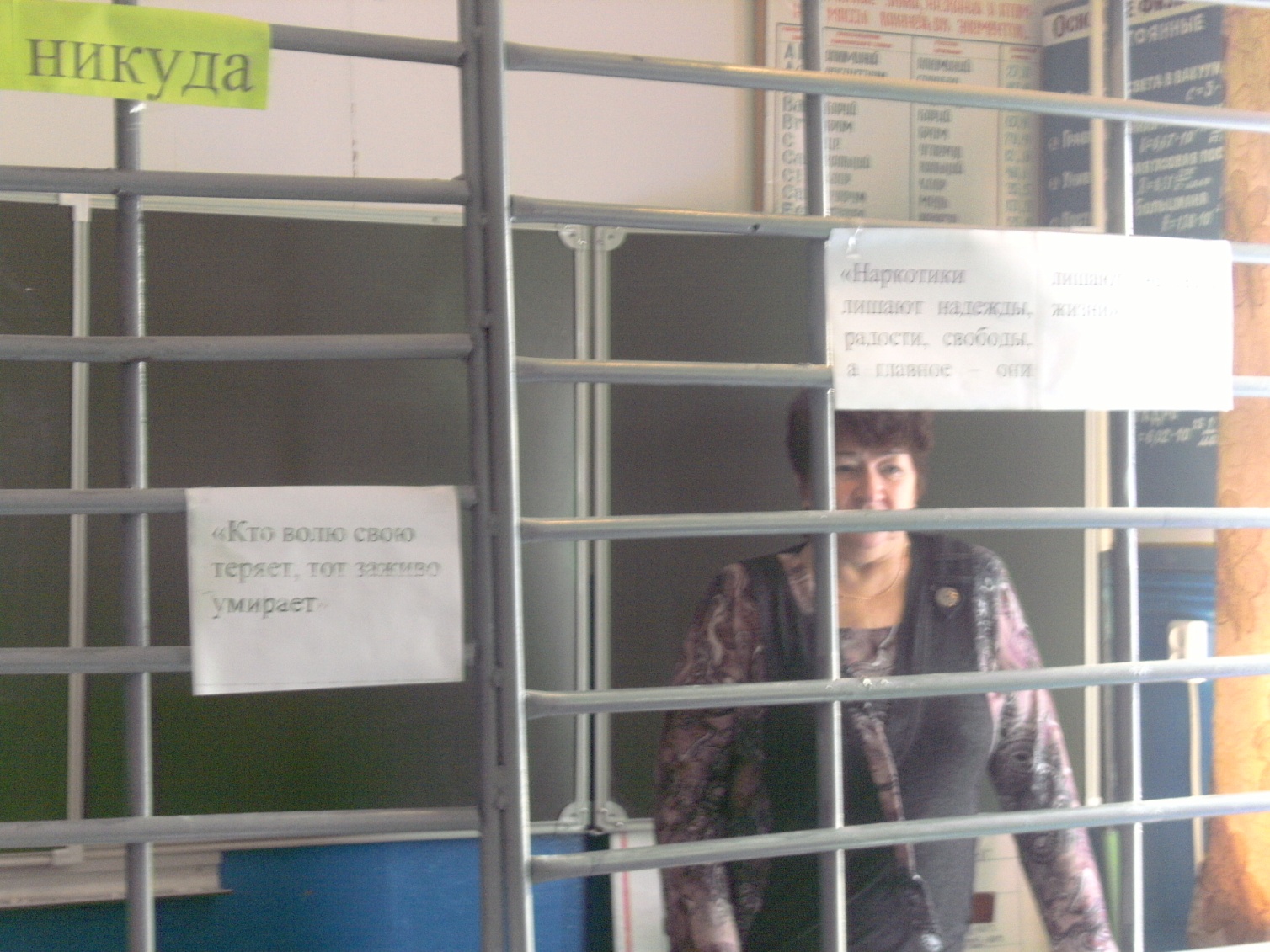 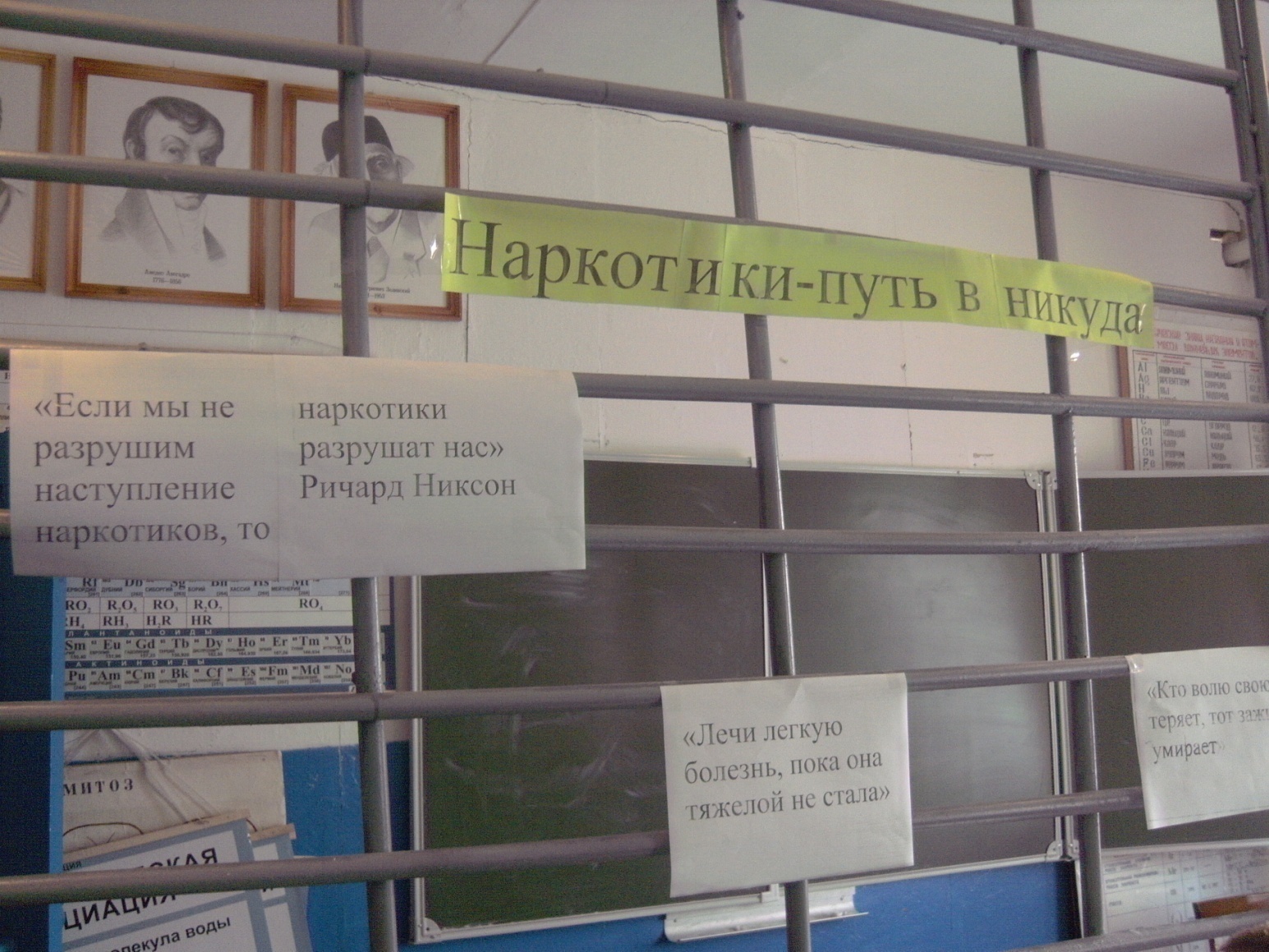 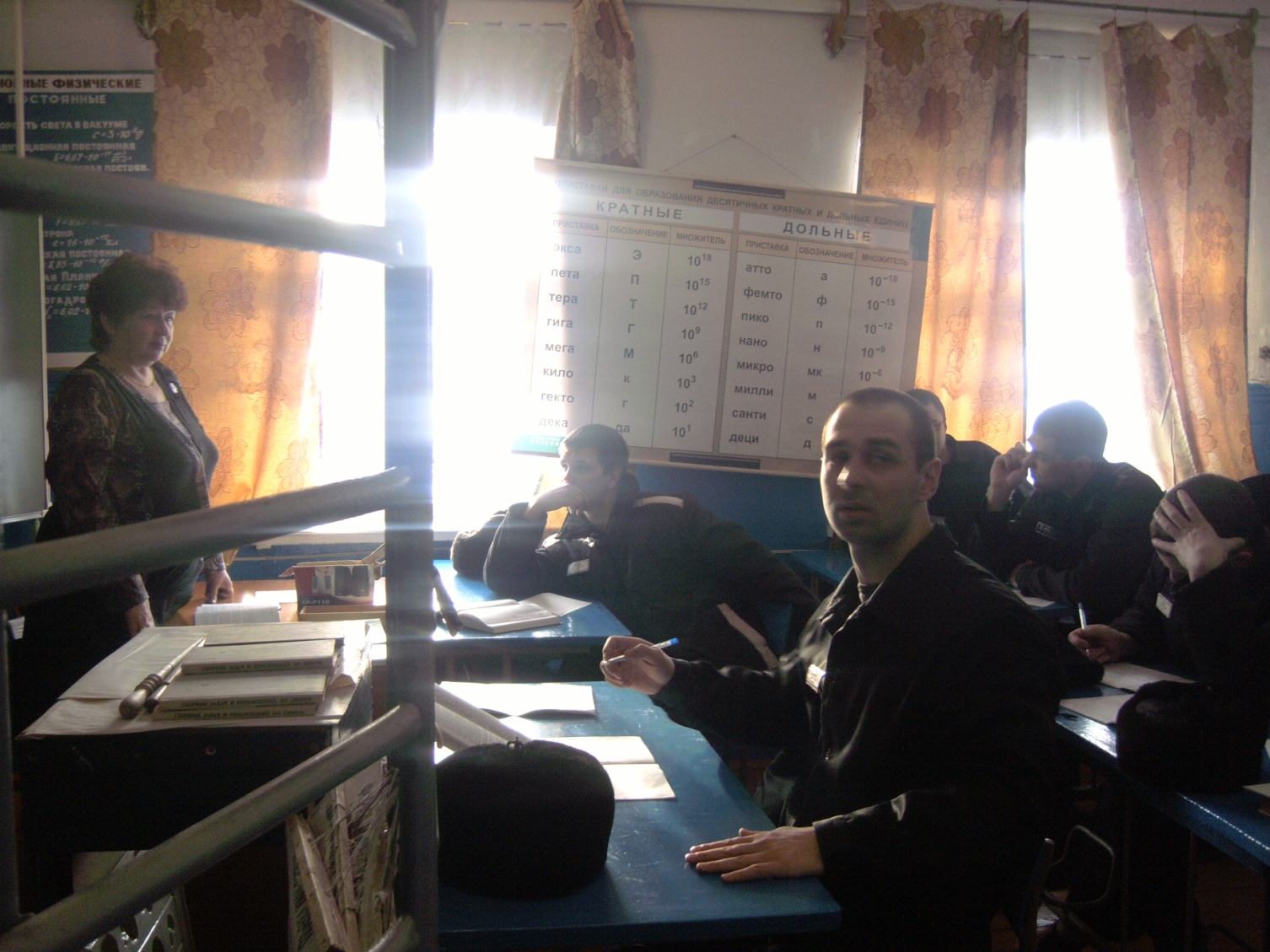 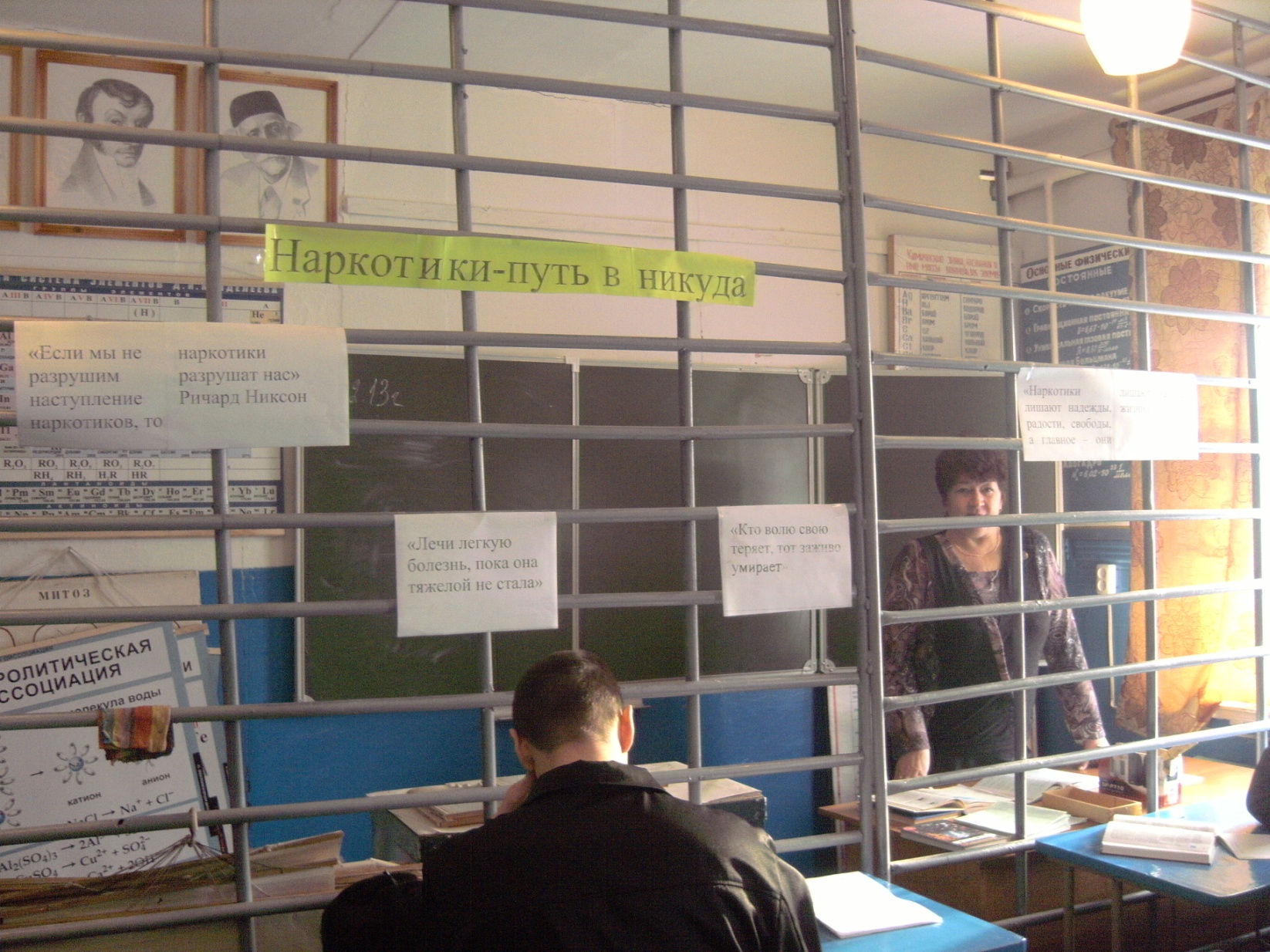 Муниципальное образовательное учреждение                                                                         Тоншаевская вечерняя (сменная) общеобразовательная школаБуреполомский УКП